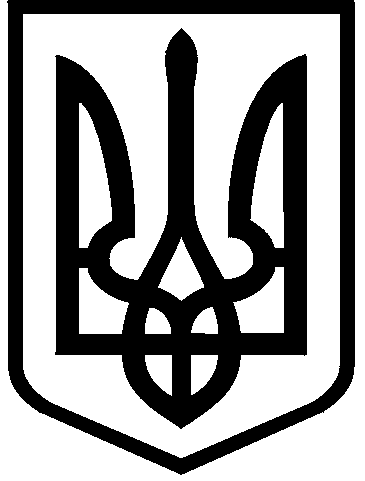 КИЇВСЬКА МІСЬКА РАДАIII сесія  IX скликанняРІШЕННЯ____________№_______________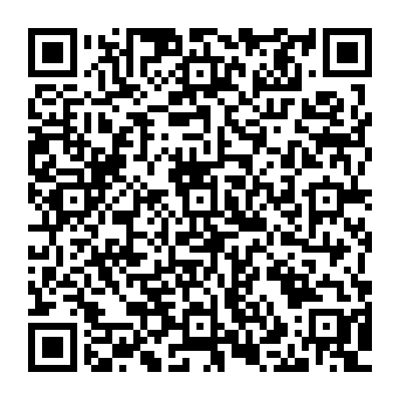 Розглянувши заяву ТОВАРИСТВА З ОБМЕЖЕНОЮ ВІДПОВІДАЛЬНІСТЮ «ЦЕНТР ФІЗИЧНОГО ТА КУЛЬТУРНОГО РОЗВИТКУ» (код ЄДРПОУ: 42160247, місцезнаходження юридичної особи: 01054, м. Київ, вул. Тургенєвська, 4а) від 10 квітня 2024 року № 72361-008490504-031-03, проєкт землеустрою щодо відведення земельної ділянки та додані документи, керуючись статтями 9, 20, 83, 186, пунктом 23 розділу Х «Перехідні положення» Земельного кодексу України, статтею 30 Закону України «Про оренду землі», пунктом 34 частини першої статті 26 Закону України                «Про місцеве самоврядування в Україні», Законом України                                                 «Про адміністративну процедуру», враховуючи рішення Київської міської ради від 02 березня 2023 року № 6030/6071 «Про перейменування вулиці Тургенєвської в Шевченківському районі міста Києва», Київська міська радаВИРІШИЛА:1.	Затвердити проект землеустрою щодо відведення земельної ділянки Товариству з обмеженою відповідальністю «Центр фізичного та культурного розвитку» вид цільового призначення якої змінюється із земель призначених для будівництва і обслуговування адміністративних будинків, офісних будівель компаній, які займаються підприємницькою діяльністю, пов’язаною з отриманням прибутку – код КВЦПЗД 03.10, на земельні ділянки, які використовуються для будівництва і обслуговування багатоквартирного житлового будинку з об’єктами торгово-розважальної та ринкової інфраструктури – код КВЦПЗД 02.10 на вул. Олександра Кониського, 4А у Шевченківському районі м. Києва, заява ДЦ від 10 квітня 2024 року № 72361-008490504-031-03, справа № 442394787.2.	Змінити цільове призначення земельної ділянки площею 0,2296 га (кадастровий номер 8000000000:88:172:0030), яка перебуває в оренді ТОВАРИСТВА З ОБМЕЖЕНОЮ ВІДПОВІДАЛЬНІСТЮ «ЦЕНТР ФІЗИЧНОГО ТА КУЛЬТУРНОГО РОЗВИТКУ» (право оренди земельної ділянки зареєстровано в Державному реєстрі речових прав на нерухоме майно                         25 жовтня 2021 року, номер запису про інше речове право: 44625877) та дозволити її використання з кодом виду цільового призначення – 02.10 для будівництва і обслуговування багатоквартирного житлового будинку з об’єктами торгово-розважальної та ринкової інфраструктури на вул. Олександра Кониського, 4а у Шевченківському районі м. Києва. 3.	Внести згідно з пунктом 2 цього рішення відповідні зміни до договору оренди земельної ділянки від 25 жовтня 2021 року № 2036.4.	ТОВАРИСТВУ З ОБМЕЖЕНОЮ ВІДПОВІДАЛЬНІСТЮ «ЦЕНТР ФІЗИЧНОГО ТА КУЛЬТУРНОГО РОЗВИТКУ»:4.1.	Виконувати обов’язки землекористувача відповідно до вимог статті 96 Земельного кодексу України.4.2.	У місячний строк з дня набрання чинності цим рішенням надати до Департаменту земельних ресурсів виконавчого органу Київської міської ради (Київської міської державної адміністрації) документи, визначені законодавством України, необхідні для укладання договору про внесення змін до договору оренди земельної ділянки від 25 жовтня 2021 року № 2036 (зокрема, охоронний договір на зелені насадження або інформацію уповноваженого органу про відсутність зелених насаджень на земельній ділянці).4.3.	Питання майнових відносин вирішувати в установленому порядку.4.4.	Забезпечити вільний доступ для прокладання нових, ремонту та експлуатації існуючих інженерних мереж і споруд, що знаходяться в межах земельної ділянки.4.5.	Під час використання земельної ділянки дотримуватися обмежень у її використанні, зареєстрованих у Державному земельному кадастрі. 4.6.	Питання сплати відновної вартості зелених насаджень або укладання охоронного договору на зелені насадження вирішувати відповідно до рішення Київської міської ради від 27 жовтня 2011 року № 384/6600 «Про затвердження Порядку видалення зелених насаджень на території міста Києва» (із змінами і доповненнями).4.7.	Дотримуватися вимог Закону України «Про охорону культурної спадщини».4.8.	У разі необхідності проведення реконструкції, питання оформлення дозвільної та проєктно-кошторисної документації вирішувати в порядку, визначеному законодавством України.4.9.	Вжити заходів щодо внесення до Державного земельного кадастру відомостей про зміну цільового призначення земельної ділянки в порядку, визначеному законодавством України.5.		Попередити землекористувача, що використання земельної ділянки не за цільовим призначенням тягне за собою припинення права користування нею відповідно до вимог статей 141, 143 Земельного кодексу України.6.	Дане рішення набирає чинності та вважається доведеним до відома заявника з дня його оприлюднення на офіційному вебсайті Київської міської ради і втрачає чинність через дванадцять місяців, у разі якщо протягом цього строку не укладений відповідний договір.7.		Контроль за виконанням цього рішення покласти на постійну комісію Київської міської ради з питань архітектури, містопланування та земельних відносин.ПОДАННЯ:ПОГОДЖЕНО:Про зміну цільового призначення земельної ділянки, яка перебуває в оренді ТОВАРИСТВА З ОБМЕЖЕНОЮ ВІДПОВІДАЛЬНІСТЮ «ЦЕНТР ФІЗИЧНОГО ТА КУЛЬТУРНОГО РОЗВИТКУ» для будівництва і обслуговування багатоквартирного житлового будинку з об’єктами торгово-розважальної та ринкової інфраструктури на вул. Олександра Кониського, 4а у Шевченківському районі м. КиєваКиївський міський головаВіталій КЛИЧКОЗаступник голови Київської міської державної адміністраціїз питань здійснення самоврядних повноваженьПетро ОЛЕНИЧДиректор Департаменту земельних ресурсіввиконавчого органу Київської міської ради (Київської міської державної адміністрації)Валентина ПЕЛИХНачальник юридичного управління Департаменту земельних ресурсіввиконавчого органу Київської міської ради(Київської міської державної адміністрації)Дмитро РАДЗІЄВСЬКИЙПостійна комісія Київської міської ради з питань архітектури, містоплануваннята земельних відносинГоловаМихайло ТЕРЕНТЬЄВСекретарЮрій ФЕДОРЕНКОНачальник управління правового забезпечення діяльності  Київської міської радиПостійна комісія Київської міської ради з питань підприємництва, промисловості та міського благоустроюГоловаСекретарВалентина ПОЛОЖИШНИКВаган ТОВМАСЯНВасиль ПОПАТЕНКО